       ҡАРАР                                                                                      ПОСТАНОВЛЕНИЕ      «22»  май   2018 й.                           № 9                   «22»  мая 2018 г.О признании утратившим силу постановления «Об определении границ, прилегающим к некоторым организациям и объектам, территорий, на которых не допускается розничная продажа алкогольной продукции, на территории сельского поселения   Ассинский  сельсовет муниципального района Белорецкий район Республики Башкортостан»                                                    от   06 мая 2013 года №12 	В связи  с принятием решения Совета муниципального района Белорецкий район Республики Башкортостан № 158 от 18 апреля 2018 года «Об определении границ прилегающих к некоторым зданиям, строениям, сооружениям, помещениям, объектам и местам территорий, на которых не допускается розничная продажа алкогольной продукции и розничная продажа алкогольной продукции при оказании услуг общественного питания в муниципальном районе Белорецкий район Республики Башкортостан», администрация сельского поселения Асинский  сельсовет муниципального района Белорецкий район Республики БашкортостанПОСТАНОВЛЯЕТ1. Признать утратившим силу постановление администрации сельского поселения  Ассинский сельсовет муниципального района Белорецкий район Республики Башкортостан от 06 мая 2013 года № 12 «Об определении границ, прилегающим к некоторым организациям и объектам, территорий, на которых не допускается розничная продажа алкогольной продукции, на территории сельского поселения Ассинский  сельсовет муниципального района Белорецкий район Республики Башкортостан».2.Настоящее Постановление обнародовать в здании администрации.Глава сельского поселения                           В.Г.Юсупов.БАШКОРТОСТАН РЕСПУБЛИКАhЫБЕЛОРЕТ РАЙОНЫмуниципаль районЫНЫң АСЫ АУЫЛ СОВЕТЫ АУЫЛ БИЛәМәһЕХАКИМәТЕ4535262 БР, Белорет районы, Асы ауылы,  Мөбәрәков  урамы, 25/1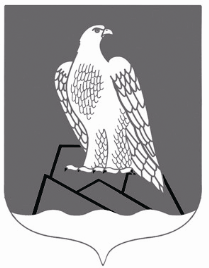 АДМИНИСТРАЦИЯ СЕЛЬСКОГО ПОСЕЛЕНИЯ АССИНСКИЙ СЕЛЬСОВЕТМУНИПАЛЬНОГО РАЙОНА БЕЛОРЕЦКИЙ РАЙОН РЕСПУБЛИКИ БАШКОРТОСТАН453562, РБ, Белорецкий район, с.Ассы, ул.Мубарякова, 25/1